UNIVERSIDAD DE CÓRDOBA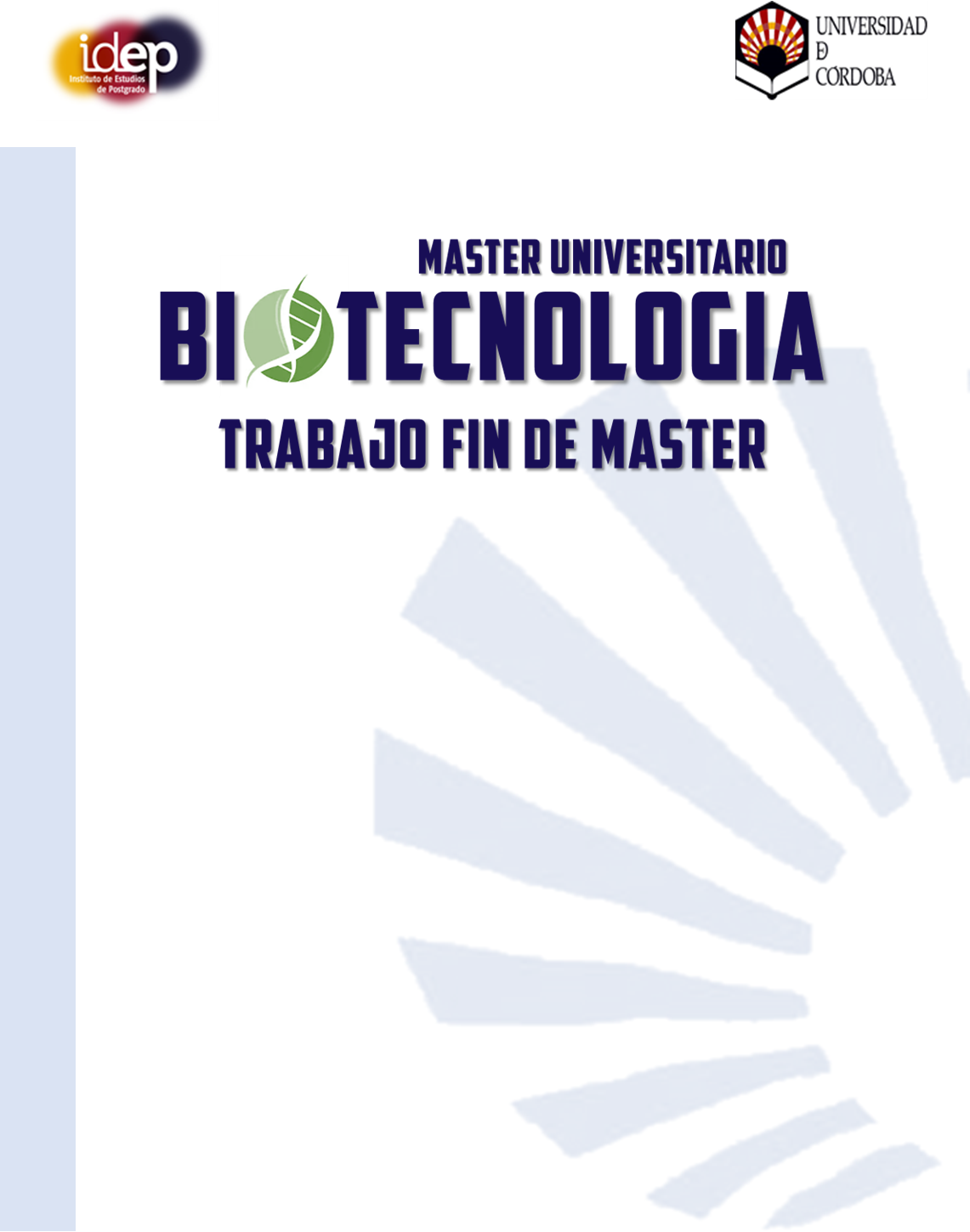 INSTITUTO DE ESTUDIOS DE POSTGRADO(Título del trabajo en español)(Título del trabajo en inglés)(Nombre completo de autor/a y filiación)TUTOR(a) Y Director(a): (Doctor y Profesor del Máster)CODIRECTOR(A): Córdoba, MES/AÑO